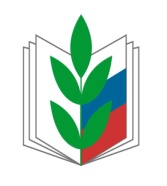 Информационный листок «Скорая правовая помощь». Выпуск №2 (2018г.)О переименовании должностиВопрос: В трудовой книжке имеется запись о том, что педагогический работник принят на должность «учитель математики». В соответствии с квалификационным справочником, профессиональным стандартом, указанная должность именуется - «учитель». Требуется ли переименование должности и необходимо ли вносить изменения в трудовую книжку?В соответствии с пунктом 3.1 Инструкции по заполнению трудовых книжек, утвержденной постановлением Минтруда России от 10.10.2003 № 69, записи о наименовании должности (работы), специальности, профессии с указанием квалификации производятся, как правило, в соответствии со штатным расписанием организации.В случае если в соответствии с федеральными законами с выполнением работ по определенным должностям, специальностям или профессиям связано предоставление льгот либо наличие ограничений, то наименование этих должностей, специальностей или профессий и квалификационные требования к ним должны соответствовать наименованиям и требованиям, предусмотренным соответствующими квалификационными справочниками.Единый квалификационный справочник должностей руководителей, специалистов и служащих, раздел "Квалификационные характеристики должностей работников образования" утвержден приказом Минздравсоцразвития РФ от 26.08.2010 № 761н, вступил в действие 31.10.2010.Указанный справочник содержит квалификационную характеристику по должности «учитель».Поскольку должность учителя дает право на досрочное назначение страховой пенсии, педагогическим работникам, принимаемым на работу после вступления в действие приказа Минздравсоцразвития РФ от 26.08.2010 № 761н, в графе 3 раздела «Сведения о работе» трудовой книжки необходимо указывать наименование должности «учитель» без указания предметной области.В соответствии со ст. 12 Трудового кодекса РФ, закон или иной нормативный правовой акт, содержащий нормы трудового права, не имеет обратной силы и применяется к отношениям, возникшим после введения его в действие. Таким образом, записи, внесённые в трудовую книжку до вступления в действие приказа Минздравсоцразвития РФ от 26.08.2010 № 761н, не становятся недействительными потому лишь, что после наименования должности «учитель» в них указан преподаваемый предмет.Внесение изменений в трудовые книжки педагогическим работникам, принятым на должности до вступления в действие приказа Минздравсоцразвития РФ№ 761н (до 31.10.2010), в части переименования должностей не требуется, поскольку наименование должности «учитель математики» содержит наименование должности «учитель» и, следовательно, такая формулировка не влечет нарушения законодательства, а также не ограничивает право педагога на досрочное назначение страховой пенсии.              ПРОФСОЮЗ РАБОТНИКОВ НАРОДНОГО ОБРАЗОВАНИЯ И НАУКИ РОССИЙСКОЙ ФЕДЕРАЦИИ(ОБЩЕРОССИЙСКИЙ ПРОФСОЮЗ ОБРАЗОВАНИЯ)КИРОВСКАЯ РАЙОННАЯ ОРГАНИЗАЦИЯПРОФСОЮЗА РАБОТНИКОВ НАРОДНОГО ОБРАЗОВАНИЯ И НАУКИ РФ